博时新机遇混合型证券投资基金2018年半年度报告2018年6月30日基金管理人：博时基金管理有限公司基金托管人：中国建设银行股份有限公司报告送出日期：二〇一八年八月二十九日§1 重要提示及目录1.1 重要提示基金管理人的董事会、董事保证本报告所载资料不存在虚假记载、误导性陈述或重大遗漏，并对其内容的真实性、准确性和完整性承担个别及连带的法律责任。本半年度报告已经三分之二以上独立董事签字同意，并由董事长签发。 基金托管人中国建设银行股份有限公司根据本基金合同规定，于2018年8月28日复核了本报告中的财务指标、净值表现、利润分配情况、财务会计报告、投资组合报告等内容，保证复核内容不存在虚假记载、误导性陈述或者重大遗漏。 基金管理人承诺以诚实信用、勤勉尽责的原则管理和运用基金资产，但不保证基金一定盈利。 基金的过往业绩并不代表其未来表现。投资有风险，投资者在作出投资决策前应仔细阅读本基金的招募说明书及其更新。 本报告中财务资料未经审计。 本报告期自2018年1月1日起至6月30日止。1.2 目录§1 重要提示及目录	11.1 重要提示	11.2 目录	2§2 基金简介	42.1 基金基本情况	42.2 基金产品说明	42.3 基金管理人和基金托管人	42.4 信息披露方式	52.5 其他相关资料	5§3 主要财务指标和基金净值表现	53.1 主要会计数据和财务指标	53.2 基金净值表现	6§4 管理人报告	74.1 基金管理人及基金经理情况	74.2 管理人对报告期内本基金运作遵规守信情况的说明	134.3 管理人对报告期内公平交易情况的专项说明	134.4 管理人对报告期内基金的投资策略和业绩表现的说明	144.5 管理人对宏观经济、证券市场及行业走势的简要展望	144.6 管理人对报告期内基金估值程序等事项的说明	144.7 管理人对报告期内基金利润分配情况的说明	154.8 报告期内管理人对本基金持有人数或基金资产净值预警情形的说明	15§5 托管人报告	155.1 报告期内本基金托管人遵规守信情况声明	155.2 托管人对报告期内本基金投资运作遵规守信、净值计算、利润分配等情况的说明	155.3 托管人对本半年度报告中财务信息等内容的真实、准确和完整发表意见	15§6 半年度财务会计报告（未经审计）	156.1 资产负债表	156.2 利润表	166.3 所有者权益（基金净值）变动表	176.4 报表附注	18§7 投资组合报告	347.1 期末基金资产组合情况	347.2 报告期末按行业分类的股票投资组合	347.3 期末按公允价值占基金资产净值比例大小排序的所有股票投资明细	357.4 报告期内股票投资组合的重大变动	357.5 期末按债券品种分类的债券投资组合	367.6 期末按公允价值占基金资产净值比例大小排序的前五名债券投资明细	377.7 期末按公允价值占基金资产净值比例大小排序的所有资产支持证券投资明细	377.8 报告期末按公允价值占基金资产净值比例大小排序的前五名贵金属投资明细	377.9 期末按公允价值占基金资产净值比例大小排序的前五名权证投资明细	377.10 报告期末本基金投资的股指期货交易情况说明	377.11 报告期末本基金投资的国债期货交易情况说明	377.12 投资组合报告附注	37§8 基金份额持有人信息	388.1 期末基金份额持有人户数及持有人结构	388.2 期末基金管理人的从业人员持有本基金的情况	388.3 期末基金管理人的从业人员持有本开放式基金份额总量区间的情况	38§9 开放式基金份额变动	39§10 重大事件揭示	3910.1 基金份额持有人大会决议	3910.2 基金管理人、基金托管人的专门基金托管部门的重大人事变动	3910.3 涉及基金管理人、基金财产、基金托管业务的诉讼	3910.4 基金投资策略的改变	3910.5 报告期内改聘会计师事务所情况	3910.6 管理人、托管人及其高级管理人员受稽查或处罚等情况	3910.7 基金租用证券公司交易单元的有关情况	4010.8 其他重大事件	41§11 影响投资者决策的其他重要信息	4211.1 报告期内单一投资者持有基金份额比例达到或超过20%的情况	4211.2 影响投资者决策的其他重要信息	43§12 备查文件目录	4312.1 备查文件目录	4312.2 存放地点	4312.3 查阅方式	43§2 基金简介2.1 基金基本情况2.2 基金产品说明2.3 基金管理人和基金托管人2.4 信息披露方式2.5 其他相关资料§3 主要财务指标和基金净值表现3.1 主要会计数据和财务指标金额单位：人民币元注：本期已实现收益指基金本期利息收入、投资收益、其他收入（不含公允价值变动收益）扣除相关费用后的余额，本期利润为本期已实现收益加上本期公允价值变动收益。期末可供分配利润是指期末资产负债表中未分配利润与未分配利润中已实现部分的孰低数。上述基金业绩指标不包括持有人认购或交易基金的各项费用，计入费用后实际收益水平要低于所列数字。3.2 基金净值表现3.2.1 基金份额净值增长率及其与同期业绩比较基准收益率的比较博时新机遇混合A博时新机遇混合C 注：1、自2016年1月15日起对本基金实施基金份额分类，基金份额分类后，本基金将分设A级和C级两类基金份额，两类基金份额单独设置基金代码，分别公布基金资产净值、基金份额净值和基金累计份额净值等指标。A类按照不同的费率收取申购赎回费，C类只收取销售服务费。2、本基金的业绩比较基准为：一年期银行定期存款利率（税后）+3%。3.2.2自基金转型以来基金份额累计净值增长率变动及其与同期业绩比较基准收益率变动的比较博时新机遇混合A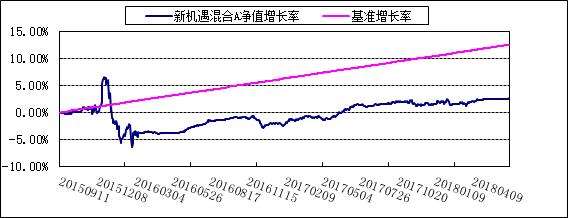 博时新机遇混合C 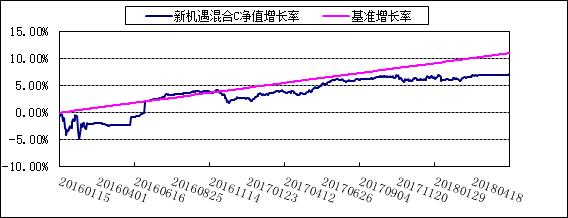 §4 管理人报告4.1 基金管理人及基金经理情况4.1.1 基金管理人及其管理基金的经验博时基金管理有限公司是中国内地首批成立的五家基金管理公司之一。“为国民创造财富”是博时的使命。博时的投资理念是“做投资价值的发现者”。截至2018年06月30日，博时基金公司共管理185只开放式基金，并受全国社会保障基金理事会委托管理部分社保基金，以及多个企业年金账户，管理资产总规模逾8461亿元人民币，其中非货币公募基金规模逾1947亿元人民币，累计分红逾872亿元人民币，是目前我国资产管理规模最大的基金公司之一，养老金资产管理规模在同业中名列前茅。1、 基金业绩根据银河证券基金研究中心统计，截至2018年2季末：权益基金方面，标准指数股票型基金里，博时中证银联智惠大数据100指数(A类)、博时裕富沪深300指数(A类)等今年以来净值增长率同类排名为前1/4；股票型分级子基金里，博时中证银行分级指数(B级)等今年以来净值增长同类基金中排名为前1/3；混合偏股型基金中, 博时创业成长混合(C类)今年以来净值增长率同类基金排名第一，博时创业成长混合(A类) 今年以来净值增长率同类基金排名位居前1/10，博时行业轮动混合等今年以来净值增长率同类排名为前1/3；混合灵活配置型基金中，博时裕益灵活配置混合基金今年以来净值增长率为3.14%，在166只同类基金排名第6，博时汇智回报灵活配置混合基金今年以来净值增长率为4.38% ，同类基金排名位居前1/10，博时新价值灵活配置混合(A类)、博时新策略灵活配置混合(A类)、博时新起点灵活配置混合(A类)、博时新起点灵活配置混合(C类)今年以来净值增长率分别为2.12%、1.93%、1.65%、1.60%，同类基金排名均位居前1/8，博时新价值灵活配置混合(C类)今年以来净值增长率为2.07%，同类基金中排名位于前1/6。黄金基金类，博时黄金ETF联接(A类)、博时黄金ETF联接(C类)今年以来净值增长率同类排名第一。固收方面，长期标准债券型基金中，博时天颐债券(A类)、博时宏观回报债券(A/B类)、博时信用债券(A/B类)今年以来净值增长率为5.11%、4.56%、4.54%，同类219只基金中分别排名第3、第8、第9位，博时天颐债券(C类)、博时信用债券(R类)、博时信用债券(C类)、博时宏观回报债券(C类)今年以来净值增长率分别为4.88%、4.56%、4.34%、4.23%，同类153只基金中分别排名第2、第4、第7、第8位，博时富华纯债债券、博时景兴纯债债券、博时富益纯债债券、博时裕康纯债债券、博时富发纯债债券、博时聚瑞纯债债券等今年以来净值增长率分别为4.43%、4.10%、3.98%、3.93%、3.89%、3.88%，同类排名前1/10；货币基金类，博时兴荣货币、博时合惠货币(A类)今年以来净值增长率分别为2.21%、2.18%，在315只同类基金排名中位列第15位与第24位。QDII基金方面，博时标普500ETF(QDII)、博时标普500ETF联接(QDII)(A类)，今年以来净值增长率同类排名分别位于前1/5、1/4。2、 其他大事件2018年6月8日，由《中国证券报》主办的中国基金业二十周年高峰论坛暨第十五届“中国基金业金牛奖”颁奖典礼在苏州隆重举行。经过激烈且公平的票选，博时基金获得“2017年度最受信赖金牛基金公司”荣誉称号。2018年5月24日，由《中国基金报》、《证券时报》主办的“第五届中国基金业英华奖、中国基金业20年最佳基金经理评选颁奖典礼暨高峰论坛”在深圳隆重举行。从业经历逾23年的博时基金副总经理兼高级投资经理董良泓荣获“中国基金业20年最佳基金经理”殊荣，此荣誉于全行业仅有20人获评；博时基金固收名将陈凯杨则凭借长期稳健的投资业绩荣膺“三年期纯债投资最佳基金经理”称号。值得一提的是，这也是陈凯杨继2016年之后连续两年蝉联该项殊荣，足见市场对其管理业绩的认可。2018年5月23日，由新浪财经和济安金信主办的“致敬公募20年”颁奖典礼在北京举行，公募基金老五家之一的博时基金凭借长期优良的投研业绩、雄厚的综合资管实力和对价值投资理念的一贯倡导共揽获“最佳资产管理公司”、“最受投资者欢迎基金公司”、“行业特别贡献奖”和“区域影响力奖-珠三角”这四项最具份量的公司大奖；博时基金总经理江向阳获得“行业领军人物奖”。同时，博时旗下产品博时双月薪定期支付债券基金（000277）获得“最具价值理念基金产品奖-债券型”，博时亚洲票息收益债券（QDII）（人民币050030：，美元现汇：050202，美元现钞：050203）获得“最具投资价值基金产品奖-QDII”。2018年5月17日，被誉为“证券期货行业科学技术领域最高荣誉”的第六届证券期货科学技术奖的评审结果近日在北京揭晓。博时基金从上百个竞争对手中脱颖而出，一举夺得二等奖（DevOps统一研发平台）、三等奖（证券投资基金行业核心业务软件系统统一测试）以及优秀奖（新一代基金理财综合业务接入平台）三项大奖，成为获得奖项最多的金融机构之一。2018年5月10日，由《上海证券报》主办的“2018中国基金业峰会暨第十五届金基金奖颁奖典礼”在上海举行。在此次颁奖典礼上，博时基金揽获“金基金TOP基金公司”这一最具份量的公司大奖；博时基金权益投资总部董事总经理兼股票投资部总经理李权胜获评“金基金最佳投资回报基金经理奖”。在第15届金基金奖评选中，旗下价值投资典范产品博时主题行业（160505）获得“三年期金基金分红奖”。2018年3月26日，第十五届中国基金业金牛奖评奖结果也拉开帷幕。公募“老五家”之一的博时基金凭借长期出色的投资业绩、锐意进取的创新姿态和对价值投资的坚守一举夺得全场份量最重的“中国基金业20年卓越贡献公司”大奖。同时，旗下绩优产品博时主题行业混合(LOF)（160505）荣获“2017年度开放式混合型金牛基金”奖；博时信用债纯债债券（050027）荣获“三年期开放式债券型持续优胜金牛基金”奖。2018年3月22日，由中国基金报、香山财富论坛主办的“第五届中国机构投资者峰会暨中国基金业英华奖公募基金20周年特别评选、中国基金业明星基金奖颁奖典礼”在北京举办，本次评选中，博时基金一举斩获本届“20周年特别评选”中最具分量的两项公司级大奖——公募基金20年“十大最佳基金管理人”奖和“最佳固定收益基金管理人”奖，同时，旗下明星基金博时主题行业、博时信用债券分别将“最佳回报混合型基金”奖和“最佳回报债券型基金（二级债）”奖双双收入囊中，博时聚润纯债债券则获得“2017年度普通债券型明星基金”奖。2018年2月2日，由金融界举办“第二届智能金融国际论坛” 暨第六届金融界“领航中国”年度盛典在南京举办，此次论坛以“安全与创新”为主题，邀请业内专家学者就现阶段行业发展的热点问题深入探讨。博时基金凭借优异的业绩与卓越的品牌影响力斩获“五年期投资回报基金管理公司奖”和“杰出品牌影响力奖”两项大奖。2018年1月11日，由中国基金报主办的“中国基金产品创新高峰论坛暨中国基金业20年最佳创新产品奖颁奖典礼”在上海举办。博时基金一举摘得“十大产品创新基金公司奖”，旗下产品博时主题行业混合基金（160505）和博时黄金ETF分别获得“最佳主动权益创新产品奖”和“最佳互联网创新产品奖”，成为当天最大赢家之一。2018年1月9日，由信息时报主办的“第六届信息时报金狮奖——2017年度金融行业风云榜颁奖典礼”在广州隆重举行。博时基金凭借优秀的基金业绩和广泛的社会影响力荣获“年度最具影响力基金公司”大奖。4.1.2 基金经理（或基金经理小组）及基金经理助理的简介注：上述任职日期、离任日期根据本基金管理人对外披露的任免日期填写。证券从业的含义遵从行业协会《证券业从业人员资格管理办法》的相关规定。4.2 管理人对报告期内本基金运作遵规守信情况的说明在本报告期内，本基金管理人严格遵循了《中华人民共和国证券投资基金法》及其各项实施细则、本基金基金合同和其他相关法律法规的规定，并本着诚实信用、勤勉尽责、取信于市场、取信于社会的原则管理和运用基金资产，为基金持有人谋求最大利益。本报告期内，基金投资管理符合有关法规和基金合同的规定，没有损害基金持有人利益的行为。4.3 管理人对报告期内公平交易情况的专项说明4.3.1 公平交易制度的执行情况报告期内，本基金管理人严格执行了《证券投资基金管理公司公平交易制度指导意见》和公司制定的公平交易相关制度。4.3.2 异常交易行为的专项说明报告期内未发现本基金存在异常交易行为。4.4 管理人对报告期内基金的投资策略和业绩表现的说明4.4.1 报告期内基金投资策略和运作分析2018年二季度A股市场出现较大幅度回撤，代表价值的上证50和代表成长的创业板均回撤抄过10个点，尤其6月以来，甚至出现千股跌停的情况。分行业情况看，代表未来成长方向的医药和计算机还是表现相对坚挺，而银行地产周期等行业股票相对较弱。基金持有的个股也主要集中在成长方向，精选成长速度快估值较低的个股。  4.4.2 报告期内基金的业绩表现截至2018年06月30日,本基金A类基金份额净值为1.0118元,份额累计净值为1.0269元,本基金C类基金份额净值为1.0373元,份额累计净值为1.0543元.报告期内，本基金A基金份额净值增长率为1.18%,本基金C基金份额净值增长率为1.03%，同期业绩基准增长率2.23%。4.5 管理人对宏观经济、证券市场及行业走势的简要展望对三季度保持谨慎乐观的态度，在去杠杆的大背景下，无论基建还是地产未来的发展空间都将受到压制，而出口也会受到贸易战的负面影响，未来宏观经济增速减速可能将成为一个常态。因此，我们未来对依赖宏观经济的周期类股票保持谨慎。但我们对未来代表创新方向的大数据、医药、高端制造等保持乐观。4.6 管理人对报告期内基金估值程序等事项的说明本基金管理人为确保基金估值工作符合相关法律法规和基金合同的规定，确保基金资产估值的公平、合理，有效维护投资人的利益，设立了博时基金管理有限公司估值委员会（以下简称“估值委员会”），制定了估值政策和估值程序。估值委员会成员由主管运营的副总经理、督察长、投资总监、研究部负责人、风险管理部负责人、运作部负责人等成员组成，基金经理原则上不参与估值委员会的工作，其估值建议经估值委员会成员评估后审慎采用。估值委员会成员均具有5年以上专业工作经历，具备良好的专业经验和专业胜任能力，具有绝对的独立性。估值委员会的职责主要包括有：保证基金估值的公平、合理；制订健全、有效的估值政策和程序；确保对投资品种进行估值时估值政策和程序的一贯性；定期对估值政策和程序进行评价等。参与估值流程的各方还包括本基金托管银行和会计师事务所。托管人根据法律法规要求对基金估值及净值计算履行复核责任，当存有异议时，托管银行有责任要求基金管理公司作出合理解释，通过积极商讨达成一致意见。会计师事务所对估值委员会采用的相关估值模型、假设及参数的适当性发表审核意见并出具报告。上述参与估值流程各方之间不存在任何重大利益冲突。本基金管理人已与中央国债登记结算有限责任公司签署服务协议，由其按约定提供在银行间同业市场交易的债券品种的估值数据。4.7 管理人对报告期内基金利润分配情况的说明本基金报告期内共进行1次分红，以2018年5月31日可分配利润为基准,本基金A类基金份额每10份基金份额发放红利0.151元，C类基金份额每10份基金份额发放红利0.170元。4.8 报告期内管理人对本基金持有人数或基金资产净值预警情形的说明无。§5 托管人报告5.1 报告期内本基金托管人遵规守信情况声明本报告期，中国建设银行股份有限公司在本基金的托管过程中，严格遵守了《证券投资基金法》、基金合同、托管协议和其他有关规定，不存在损害基金份额持有人利益的行为，完全尽职尽责地履行了基金托管人应尽的义务。5.2 托管人对报告期内本基金投资运作遵规守信、净值计算、利润分配等情况的说明本报告期，本托管人按照国家有关规定、基金合同、托管协议和其他有关规定，对本基金的基金资产净值计算、基金费用开支等方面进行了认真的复核，对本基金的投资运作方面进行了监督，未发现基金管理人有损害基金份额持有人利益的行为。本基金报告期内共进行1次分红，以2018年5月31日可分配利润为基准,本基金A类基金份额每10份基金份额发放红利0.151元，C类基金份额每10份基金份额发放红利0.170元。5.3 托管人对本半年度报告中财务信息等内容的真实、准确和完整发表意见本托管人复核审查了本报告中的财务指标、净值表现、利润分配情况、财务会计报告、投资组合报告等内容，保证复核内容不存在虚假记载、误导性陈述或者重大遗漏。§6 半年度财务会计报告（未经审计）6.1 资产负债表会计主体：博时新机遇混合型证券投资基金报告截止日：2018年6月30日单位：人民币元注：报告截止日2018年6月30日，基金份额总额 726,430,676.49 份。其中A类基金份额净值1.0118元，基金份额总额726,419,132.53份；C类基金份额净值1.0373元，基金份额总额11,543.96份。6.2 利润表会计主体：博时新机遇混合型证券投资基金本报告期：2018年1月1日至2018年6月30日单位：人民币元6.3 所有者权益（基金净值）变动表会计主体：博时新机遇混合型证券投资基金本报告期：2018年1月1日至2018年6月30日单位：人民币元报表附注为财务报表的组成部分。本报告6.1至6.4财务报表由下列负责人签署：_______________________     ______________________       _______________________基金管理人负责人：江向阳    主管会计工作负责人：王德英      会计机构负责人：成江6.4 报表附注6.4.1 本报告期所采用的会计政策、会计估计与最近一期年度报告相一致的说明本报告期所采用的会计政策、会计估计与最近一期年度报告相一致。6.4.2 税项根据财政部、国家税务总局财税[2008]1号《关于企业所得税若干优惠政策的通知》、财税[2012]85号《关于实施上市公司股息红利差别化个人所得税政策有关问题的通知》、财税[2015]101号《关于上市公司股息红利差别化个人所得税政策有关问题的通知》、财税[2016]36号《关于全面推开营业税改征增值税试点的通知》、财税[2016]46号《关于进一步明确全面推开营改增试点金融业有关政策的通知》、财税[2016]70号《关于金融机构同业往来等增值税政策的补充通知》、财税[2016]140号《关于明确金融房地产开发教育辅助服务等增值税政策的通知》、财税[2017]2号《关于资管产品增值税政策有关问题的补充通知》、财税[2017]56号《关于资管产品增值税有关问题的通知》、财税[2017]90号《关于租入固定资产进项税额抵扣等增值税政策的通知》、国发[1985]19号发布和国务院令[2011]第588号修订的《中华人民共和国城市维护建设税暂行条例》、国务院令[2005]第448号《国务院关于修改〈征收教育费附加的暂行规定〉的决定》、深府办[2011]60号《深圳市地方教育附加征收管理暂行办法》及其他相关财税法规和实务操作，主要税项列示如下：(1)资管产品运营过程中发生的增值税应税行为，以资管产品管理人为增值税纳税人。资管产品管理人运营资管产品过程中发生的增值税应税行为，暂适用简易计税方法，按照3%的征收率缴纳增值税。对资管产品在2018年1月1日前运营过程中发生的增值税应税行为，未缴纳增值税的，不再缴纳；已缴纳增值税的，已纳税额从资管产品管理人以后月份的增值税应纳税额中抵减。对证券投资基金管理人运用基金买卖股票、债券的转让收入免征增值税，对国债、地方政府债以及金融同业往来利息收入亦免征增值税。资管产品管理人运营资管产品提供的贷款服务，以2018年1月1日起产生的利息及利息性质的收入为销售额。(2)对基金从证券市场中取得的收入，包括买卖股票、债券的差价收入，股票的股息、红利收入，债券的利息收入及其他收入，暂不征收企业所得税。(3)对基金取得的企业债券利息收入，应由发行债券的企业在向基金支付利息时代扣代缴20%的个人所得税。对基金从上市公司取得的股息红利所得，持股期限在1个月以内(含1个月)的，其股息红利所得全额计入应纳税所得额；持股期限在1个月以上至1年(含1年)的，暂减按50%计入应纳税所得额；持股期限超过1年的，暂免征收个人所得税。对基金持有的上市公司限售股，解禁后取得的股息、红利收入，按照上述规定计算纳税，持股时间自解禁日起计算；解禁前取得的股息、红利收入继续暂减按50%计入应纳税所得额。上述所得统一适用20%的税率计征个人所得税。(4)基金卖出股票按0.1%的税率缴纳股票交易印花税，买入股票不征收股票交易印花税。(5)本基金分别按实际缴纳的增值税额的7%、3%和2%缴纳城市维护建设税、教育费附加和地方教育费附加。6.4.3 重要财务报表项目的说明6.4.3.1 银行存款单位：人民币元6.4.3.2 交易性金融资产单位：人民币元6.4.3.3 衍生金融资产/负债无余额。6.4.3.4 买入返售金融资产单位：人民币元6.4.3.5 应收利息单位：人民币元6.4.3.6 其他资产无余额。6.4.3.7 应付交易费用单位：人民币元6.4.3.8 其他负债单位：人民币元6.4.3.9 实收基金博时新机遇混合A金额单位：人民币元博时新机遇混合C 金额单位：人民币元注：1、自2016年1月15日起对本基金实施基金份额分类，基金份额分类后，本基金将分设A级和C级两类基金份额，两类基金份额单独设置基金代码，分别公布基金资产净值、基金份额净值和基金累计份额净值等指标。A类按照不同的费率收取申购赎回费，C类只收取销售服务费。2、申购含红利再投、转换入份额，赎回含转换出份额。6.4.3.10 未分配利润博时新机遇混合A单位：人民币元博时新机遇混合C 单位：人民币元6.4.3.11 存款利息收入单位：人民币元6.4.3.12 股票投资收益单位：人民币元6.4.3.13 债券投资收益         单位：人民币元6.4.3.14 衍生工具收益无发生额。6.4.3.15 股利收益单位：人民币元6.4.3.16 公允价值变动收益单位：人民币元6.4.3.17 其他收入单位：人民币元注：1. 本基金赎回费率按持有期间递减，不低于赎回费总额的25%归入基金资产。2. 基金的转换费由申购补差费和转出基金的赎回费两部分构成，其中不低于转出基金的赎回费的25%归入转出基金的基金资产。6.4.3.18 交易费用单位：人民币元6.4.3.19 其他费用单位：人民币元6.4.4 或有事项、资产负债表日后事项的说明6.4.4.1 或有事项无。6.4.4.2 资产负债表日后事项据2018年7月26日发布的《博时基金管理有限公司关于博时新机遇混合型证券投资基金基金份额持有人大会表决结果暨决议生效的公告》，本基金于2018年7月27日进入清算。6.4.5 关联方关系6.4.5.1 本报告期存在控制关系或其他重大利害关系的关联方发生变化的情况本报告期存在控制关系或其他重大利害关系的关联方未发生变化。6.4.5.2 本报告期与基金发生关联交易的各关联方注：下述关联交易均在正常业务范围内按一般商业条款订立。6.4.6 本报告期及上年度可比期间的关联方交易6.4.6.1 通过关联方交易单元进行的交易6.4.6.1.1股票交易金额单位：人民币元6.4.6.1.2权证交易无。6.4.6.1.3债券交易无。6.4.6.1.4债券回购交易无。6.4.6.1.5应支付关联方的佣金                                                  金额单位：人民币元注：上述佣金按市场佣金率计算，以扣除由中国证券登记结算有限责任公司收取的证管费、经手费后的净额列示。该类佣金协议的服务范围还包括佣金收取方为本基金提供的证券投资研究成果和市场信息服务等。6.4.6.2 关联方报酬6.4.6.2.1基金管理费单位：人民币元注：支付基金管理人博时基金管理有限公司的管理人报酬按前一日基金资产净值0.6%的年费率计提，逐日累计至每月月底，按月支付。其计算公式为：日管理人报酬＝前一日基金资产净值 × 0.6% / 当年天数。6.4.6.2.2基金托管费单位：人民币元注：支付基金托管人中国建设银行的托管费按前一日基金资产净值0.15%的年费率计提，逐日累计至每月月底，按月支付。其计算公式为：日托管费＝前一日基金资产净值 × 0.15% / 当年天数。6.4.6.2.3销售服务费    单位：人民币元注：1、自2016年1月15日起对本基金实施基金份额分类，基金份额分类后，本基金将分设A级和C级两类基金份额， A类按照不同的费率收取申购赎回费，不收取销售服务费，C类只收取销售服务费。2、支付基金销售机构的销售服务费按C类基金份额前一日基金资产净值0.30%的年费率计提，逐日累计至每月月底，按月支付给博时基金，再由博时基金计算并支付给各基金销售机构。A类基金份额不收取销售服务费。3、其计算公式为：日销售服务费＝前一日基金资产净值 × 0.30% / 当年天数。6.4.6.3 与关联方进行银行间同业市场的债券(含回购)交易无。6.4.6.4 各关联方投资本基金的情况6.4.6.4.1报告期内基金管理人运用固有资金投资本基金的情况无。6.4.6.4.2报告期末除基金管理人之外的其他关联方投资本基金的情况无。6.4.6.5 由关联方保管的银行存款余额及当期产生的利息收入单位：人民币元注：本基金的活期银行存款由基金托管人建设银行保管，按适用利率或约定利率计息。6.4.6.6 本基金在承销期内参与关联方承销证券的情况无。6.4.6.7 其他关联交易事项的说明无。6.4.7 利润分配情况博时新机遇混合A单位：人民币元博时新机遇混合C 单位：人民币元6.4.8 期末（2018年6月30日）本基金持有的流通受限证券6.4.8.1 因认购新发/增发证券而于期末持有的流通受限证券金额单位：人民币元6.4.8.2 期末持有的暂时停牌等流通受限股票无。6.4.8.3 期末债券正回购交易中作为抵押的债券无。6.4.9 金融工具风险及管理6.4.9.1 风险管理政策和组织架构本基金为混合型基金，其预期收益及预期风险水平低于股票型基金，高于债券型基金及货币市场基金，属于中等收益/风险特征的基金。基金的投资对象是具有良好流动性的金融工具，包括国内依法发行上市的股票（包括中小板、创业板及其他经中国证监会核准上市的股票）、权证、股指期货等权益类金融工具，以及债券等固定收益类金融工具（包括国债、金融债、央行票据、地方政府债、企业债、公司债、可交换公司债券、可转换公司债券（含可分离交易可转债）、中小企业私募债券、中期票据、短期融资券、超级短期融资券、资产支持证券、次级债、债券回购、银行存款、货币市场工具等）及法律法规或中国证监会允许基金投资的其他金融工具（但须符合中国证监会的相关规定）。本基金在日常经营活动中面临的与这些金融工具相关的风险主要包括信用风险、流动性风险及市场风险。本基金通过对多种投资策略的有机结合，在有效控制风险的前提下，力争为基金份额持有人获取长期持续稳定的投资回报。 本基金的基金管理人建立了董事会领导，以风险管理委员会为核心的，由总经理、督察长、监察法律部、风险管理部和相关业务部门构成的风险管理架构体系。本基金的基金管理人奉行全面风险管理体系的建设，董事会负责制定公司的风险管理政策，对风险管理负完全的和最终的责任；在董事会下设立风险管理委员会，负责批准公司风险管理系统文件和批准每一个部门的风险级别，以及负责解决重大的突发的风险；督察长独立行使督察权利，直接对董事会负责，向风险管理委员会提交独立的风险管理报告和风险管理建议；监察法律部负责对公司风险管理政策和措施的执行情况进行监察，并为每一个部门的风险管理系统的发展提供协助，使公司在一种风险管理和控制的环境中实现业务目标；风险管理部负责建立和完善公司投资风险管理制度与流程，组织实施公司投资风险管理与绩效分析工作，确保公司各类投资风险得到良好监督与控制。本基金的基金管理人对于金融工具的风险管理方法主要是通过定性分析和定量分析的方法去估测各种风险产生的可能损失。从定性分析的角度出发，判断风险损失的严重程度和出现同类风险损失的频度。而从定量分析的角度出发，根据本基金的投资目标，结合基金资产所运用金融工具特征通过特定的风险量化指标、模型，日常的量化报告，确定风险损失的限度和相应置信程度，及时可靠地对各种风险进行监督、检查和评估，并通过相应决策，将风险控制在可承受的范围内。6.4.9.2 信用风险信用风险是指基金在交易过程中因交易对手未履行合约责任，或者基金所投资证券之发行人出现违约、拒绝支付到期本息等情况，导致基金资产损失和收益变化的风险。本基金的基金管理人在交易前对交易对手的资信状况进行了充分的评估。本基金的活期银行存款存放在本基金的托管行建设银行，与银行存款相关的信用风险不重大。本基金在交易所进行的交易均以中国证券登记结算有限责任公司为交易对手完成证券交收和款项清算，违约风险可能性很小；在银行间同业市场进行交易前均对交易对手进行信用评估并对证券交割方式进行限制以控制相应的信用风险。本基金的基金管理人建立了信用风险管理流程，通过对投资品种信用等级评估来控制证券发行人的信用风险，且通过分散化投资以分散信用风险。本基金债券投资的信用评级情况按《中国人民银行信用评级管理指导意见》设定的标准统计及汇总。6.4.9.2.1按短期信用评级列示的债券投资单位：人民币元注：未评级为国债。6.4.9.2.2 按短期信用评级列示的资产支持证券投资无。6.4.9.2.3 按短期信用评级列示的同业存单投资单位：人民币元6.4.9.2.4按长期信用评级列示的债券投资单位：人民币元注：未评级为政策性金融债。6.4.9.2.5 按长期信用评级列示的资产支持证券投资无。6.4.9.2.6按长期信用评级列示的同业存单投资无。6.4.9.3 流动性风险流动性风险是指基金在履行与金融负债有关的义务时遇到资金短缺的风险。本基金的流动性风险一方面来自于基金份额持有人可随时要求赎回其持有的基金份额，另一方面来自于投资品种所处的交易市场不活跃而带来的变现困难或因投资集中而无法在市场出现剧烈波动的情况下以合理的价格变现。针对兑付赎回资金的流动性风险，本基金的基金管理人每日对本基金的申购赎回情况进行严密监控并预测流动性需求，保持基金投资组合中的可用现金头寸与之相匹配。本基金的基金管理人在基金合同中设计了巨额赎回条款，约定在非常情况下赎回申请的处理方式，控制因开放申购赎回模式带来的流动性风险，有效保障基金持有人利益。于2018年06月30日，本基金未持有卖出回购金融资产，本基金所承担的全部金融负债的合约约定到期日均为一个月以内且不计息，可赎回基金份额净值(所有者权益)无固定到期日且不计息，因此账面余额即为未折现的合约到期现金流量。6.4.9.3.1报告期内本基金组合资产的流动性风险分析本基金的基金管理人在基金运作过程中严格按照《公开募集证券投资基金运作管理办法》及《公开募集开放式证券投资基金流动性风险管理规定》(自2017年10月1日起施行)等法规的要求对本基金组合资产的流动性风险进行管理，通过独立的风险管理部门对本基金的组合持仓集中度指标、流通受限制的投资品种比例以及组合在短时间内变现能力的综合指标等流动性指标进行持续的监测和分析。本基金投资于一家公司发行的证券市值不超过基金资产净值的10%，且本基金与由本基金的基金管理人管理的其他基金共同持有一家公司发行的证券不得超过该证券的10%。本基金与由本基金的基金管理人管理的其他开放式基金共同持有一家上市公司发行的可流通股票不得超过该上市公司可流通股票的15%，本基金与由本基金的基金管理人管理的全部投资组合持有一家上市公司发行的可流通股票，不得超过该上市公司可流通股票的30%(完全按照有关指数构成比例进行证券投资的开放式基金及中国证监会认定的特殊投资组合不受上述比例限制)。本基金所持部分证券在证券交易所上市，其余亦可在银行间同业市场交易，部分基金资产流通暂时受限制不能自由转让的情况参见附注6.4.8。此外，本基金可通过卖出回购金融资产方式借入短期资金应对流动性需求，其上限一般不超过基金持有的债券投资的公允价值。本基金主动投资于流动性受限资产的市值合计不得超过基金资产净值的15%。本基金的基金管理人每日对基金组合资产中7个工作日可变现资产的可变现价值进行审慎评估与测算，确保每日确认的净赎回申请不得超过7个工作日可变现资产的可变现价值。同时，本基金的基金管理人通过合理分散逆回购交易的到期日与交易对手的集中度；按照穿透原则对交易对手的财务状况、偿付能力及杠杆水平等进行必要的尽职调查与严格的准入管理，以及对不同的交易对手实施交易额度管理并进行动态调整等措施严格管理本基金从事逆回购交易的流动性风险和交易对手风险。此外，本基金的基金管理人建立了逆回购交易质押品管理制度：根据质押品的资质确定质押率水平；持续监测质押品的风险状况与价值变动以确保质押品按公允价值计算足额；并在与私募类证券资管产品及中国证监会认定的其他主体为交易对手开展逆回购交易时，可接受质押品的资质要求与基金合同约定的投资范围保持一致。综合上述各项流动性指标的监测结果及流动性风险管理措施的实施，本基金在本报告期内流动性情况良好。6.4.9.4 市场风险市场风险是指基金所持金融工具的公允价值或未来现金流量因所处市场各类价格因素的变动而发生波动的风险，包括利率风险、外汇风险和其他价格风险。6.4.9.4.1利率风险利率风险是指金融工具的公允价值或现金流量受市场利率变动而发生波动的风险。利率敏感性金融工具均面临由于市场利率上升而导致公允价值下降的风险，其中浮动利率类金融工具还面临每个付息期间结束根据市场利率重新定价时对于未来现金流影响的风险。本基金的基金管理人定期对本基金面临的利率敏感性缺口进行监控，并通过调整投资组合的久期等方法对上述利率风险进行管理。本基金持有及承担的大部分金融资产和金融负债不计息，因此本基金的收入及经营活动的现金流量在很大程度上独立于市场利率变化。本基金持有的利率敏感性资产主要为银行存款，债券投资，买入返售金融资产，结算备付金，存出保证金等。6.4.9.4.1.1利率风险敞口单位：人民币元注：表中所示为本基金资产及负债的账面价值，并按照合约规定的利率重新定价日或到期日孰早者予以分类。6.4.9.4.1.2利率风险的敏感性分析6.4.9.4.2外汇风险外汇风险是指金融工具的公允价值或未来现金流量因外汇汇率变动而发生波动的风险。本基金的所有资产及负债以人民币计价，因此无重大外汇风险。6.4.9.4.3其他价格风险其他价格风险是指基金所持金融工具的公允价值或未来现金流量因除市场利率和外汇汇率以外的市场价格因素变动而发生波动的风险。本基金主要投资于证券交易所上市或银行间同业市场交易的股票和债券，所面临的其他价格风险来源于单个证券发行主体自身经营情况或特殊事项的影响，也可能来源于证券市场整体波动的影响。本基金通过自上而下和自下而上相结合、定性分析和定量分析互相补充的方法，在股票、债券和现金等资产类之间进行相对稳定的适度配置，强调通过自上而下的宏观分析与自下而上的市场趋势分析有机结合进行前瞻性的决策。本基金通过投资组合的分散化降低其他价格风险。本基金股票资产占基金资产的0%-40%；中小企业私募债占基金资产净值的比例不高于20%；每个交易日日终在扣除股指期货合约需缴纳的保证金以后，本基金保留的现金或到期日在一年以内的政府债券不低于基金资产净值的5%；权证投资占基金资产净值的0-3%。此外，本基金的基金管理人每日对本基金所持有的证券价格实施监控，定期运用多种定量方法对基金进行风险度量，包括 VaR(Value at Risk)指标等来测试本基金面临的潜在价格风险，及时可靠地对风险进行跟踪和控制。6.4.9.4.3.1其他价格风险敞口金额单位：人民币元6.4.9.4.3.2其他价格风险的敏感性分析于2018年6月30日，本基金持有的交易性权益类投资公允价值占基金资产净值的比例为2.27%(于2017年12月31日，本基金持有的交易性权益类投资公允价值占基金资产净值的比例为9.46%)，因此除市场利率和外汇汇率以外的市场价格因素的变动对于本基金资产净值无重大影响(2017年12月31日：同)。6.4.10 有助于理解和分析会计报表需要说明的其他事项(1) 公允价值金融工具公允价值计量的方法公允价值计量结果所属的层次，由对公允价值计量整体而言具有重要意义的输入值所属的最低层次决定：第一层次：相同资产或负债在活跃市场上未经调整的报价。第二层次：除第一层次输入值外相关资产或负债直接或间接可观察的输入值。第三层次：相关资产或负债的不可观察输入值。持续的以公允价值计量的金融工具各层次金融工具公允价值于2018年6月30日，本基金持有的以公允价值计量且其变动计入当期损益的金融资产中属于第一层次的余额为16,680,758.00元，属于第二层次的余额为437,776,800.00元，无属于第三层次的余额(2017年12月31日：第一层次71,667,757.74元，第二层次633,870,669.60元，无属于第三层次的余额)。公允价值所属层次间的重大变动对于证券交易所上市的股票和债券，若出现重大事项停牌、交易不活跃(包括涨跌停时的交易不活跃)、或属于非公开发行等情况，本基金不会于停牌日至交易恢复活跃日期间、交易不活跃期间及限售期间将相关股票和债券的公允价值列入第一层次；并根据估值调整中采用的不可观察输入值对于公允价值的影响程度，确定相关股票和债券公允价值应属第二层次还是第三层次。第三层次公允价值余额和本期变动金额无。非持续的以公允价值计量的金融工具于2018年6月30日，本基金未持有非持续的以公允价值计量的金融资产(2017年12月31日：同)。不以公允价值计量的金融工具不以公允价值计量的金融资产和负债主要包括应收款项和其他金融负债，其账面价值与公允价值相差很小。(2) 除公允价值外，截至资产负债表日本基金无需要说明的其他重要事项。§7 投资组合报告7.1 期末基金资产组合情况金额单位：人民币元7.2 报告期末按行业分类的股票投资组合7.2.1 报告期末按行业分类的境内股票投资组合7.3 期末按公允价值占基金资产净值比例大小排序的所有股票投资明细金额单位：人民币元7.4 报告期内股票投资组合的重大变动7.4.1 累计买入金额超出期初基金资产净值2%或前20名的股票明细金额单位：人民币元注：本项的“买入金额”均按买入成交金额（成交单价乘以成交数量）填列，不考虑相关交易费用。7.4.2 累计卖出金额超出期初基金资产净值2%或前20名的股票明细金额单位：人民币元注：本项 “卖出金额”均按卖出成交金额（成交单价乘以成交数量）填列，不考虑相关交易费用。7.4.3 买入股票的成本总额及卖出股票的收入总额单位：人民币元注：本项 “买入股票成本”、 “卖出股票收入”均按买卖成交金额（成交单价乘以成交数量）填列，不考虑相关交易费用。7.5 期末按债券品种分类的债券投资组合金额单位：人民币元7.6 期末按公允价值占基金资产净值比例大小排序的前五名债券投资明细金额单位：人民币元7.7 期末按公允价值占基金资产净值比例大小排序的所有资产支持证券投资明细本基金本报告期末未持有资产支持证券投资。7.8 报告期末按公允价值占基金资产净值比例大小排序的前五名贵金属投资明细本基金本报告期末未持有贵金属。7.9 期末按公允价值占基金资产净值比例大小排序的前五名权证投资明细本基金本报告期末未持有权证投资。7.10 报告期末本基金投资的股指期货交易情况说明本基金本报告期末未持有股指期货。7.11 报告期末本基金投资的国债期货交易情况说明本基金本报告期末未持有国债期货。7.12 投资组合报告附注7.12.1 报告期内基金投资的前十名证券的发行主体没有被监管部门立案调查，或在报告编制日前一年内受到公开谴责、处罚。7.12.2 基金投资的前十名股票中，没有投资超出基金合同规定备选股票库之外的股票。7.12.3 期末其他各项资产构成单位：人民币元7.12.4 期末持有的处于转股期的可转换债券明细本基金本报告期末未持有处于转股期的可转换债券。7.12.5 期末前十名股票中存在流通受限情况的说明本基金前十名股票中不存在流通受限的情况。7.12.6 投资组合报告附注的其他文字描述部分由于四舍五入的原因，分项之和与合计项之间可能存在尾差。§8 基金份额持有人信息8.1 期末基金份额持有人户数及持有人结构份额单位：份8.2 期末基金管理人的从业人员持有本基金的情况8.3 期末基金管理人的从业人员持有本开放式基金份额总量区间的情况注：1、本公司高级管理人员、基金投资和研究部门负责人未持有本基金；2、本基金的基金经理未持有本基金。§9 开放式基金份额变动单位：份§10 重大事件揭示10.1 基金份额持有人大会决议本报告期内未召开持有人大会。10.2 基金管理人、基金托管人的专门基金托管部门的重大人事变动本报告期内，基金管理人、基金托管人的专门基金托管部门未发生重大人事变动。10.3 涉及基金管理人、基金财产、基金托管业务的诉讼本报告期内无涉及本基金管理人、基金财产、基金托管业务的诉讼。10.4 基金投资策略的改变本报告期内本基金投资策略未改变。10.5 报告期内改聘会计师事务所情况本基金自基金合同生效日起聘请普华永道中天会计师事务所（特殊普通合伙）为本基金提供审计服务。10.6 管理人、托管人及其高级管理人员受稽查或处罚等情况本报告期内，基金管理人、基金托管人涉及托管业务的部门及其高级管理人员没有受到监管部门稽查或处罚等情况。10.7 基金租用证券公司交易单元的有关情况10.7.1 基金租用证券公司交易单元进行股票投资及佣金支付情况金额单位：人民币元注：本基金根据中国证券监督管理委员会《关于完善证券投资基金交易席位制度有关问题的通知》（证监基字[2007]48号）的有关规定要求，我公司在比较了多家证券经营机构的财务状况、经营状况、研究水平后，向多家券商租用了基金专用交易席位。1、基金专用交易席位的选择标准如下： (1)经营行为稳健规范，内控制度健全，在业内有良好的声誉； (2)具备基金运作所需的高效、安全的通讯条件，交易设施满足基金进行证券交易的需要；(3)具有较强的全方位金融服务能力和水平，包括但不限于：有较好的研究能力和行业分析能力，能及时、全面地向公司提供高质量的关于宏观、行业及市场走向、个股分析的报告及丰富全面的信息服务；能根据公司所管理基金的特定要求，提供专门研究报告，具有开发量化投资组合模型的能力；能积极为公司投资业务的开展，投资信息的交流以及其他方面业务的开展提供良好的服务和支持。2、基金专用交易席位的选择程序如下：(1)本基金管理人根据上述标准考察后确定选用交易席位的证券经营机构。(2)基金管理人和被选中的证券经营机构签订席位租用协议。10.7.2 基金租用证券公司交易单元进行其他证券投资的情况金额单位：人民币元10.8 其他重大事件§11 影响投资者决策的其他重要信息11.1 报告期内单一投资者持有基金份额比例达到或超过20%的情况11.2 影响投资者决策的其他重要信息无。§12 备查文件目录12.1 备查文件目录12.1.1 中国证监会批准博时新机遇混合型证券投资基金设立的文件12.1.2《博时新机遇混合型证券投资基金基金合同》12.1.3《博时新机遇混合型证券投资基金托管协议》12.1.4 基金管理人业务资格批件、营业执照和公司章程12.1.5 博时新机遇混合型证券投资基金各年度审计报告正本12.1.6 报告期内在指定报刊上各项公告的原稿12.2 存放地点基金管理人、基金托管人处12.3 查阅方式投资者可在营业时间免费查阅，也可按工本费购买复印件投资者对本报告书如有疑问，可咨询本基金管理人博时基金管理有限公司博时一线通：95105568（免长途话费）博时基金管理有限公司二〇一八年八月二十九日基金名称博时新机遇混合型证券投资基金博时新机遇混合型证券投资基金基金简称博时新机遇混合博时新机遇混合基金主代码050029050029交易代码050029050029基金运作方式契约型开放式契约型开放式基金合同生效日2015年9月11日2015年9月11日基金管理人博时基金管理有限公司博时基金管理有限公司基金托管人中国建设银行股份有限公司中国建设银行股份有限公司报告期末基金份额总额726,430,676.49份726,430,676.49份基金合同存续期不定期不定期下属分级基金的基金简称博时新机遇混合A博时新机遇混合C 下属分级基金的交易代码050029002294报告期末下属分级基金的份额总额726,419,132.53份11,543.96份投资目标本基金通过对多种投资策略的有机结合，在有效控制风险的前提下，力争为基金份额持有人获取长期持续稳定的投资回报。投资策略本基金通过自上而下和自下而上相结合、定性分析和定量分析互相补充的方法，在股票、债券和现金等资产类之间进行相对稳定的适度配置，强调通过自上而下的宏观分析与自下而上的市场趋势分析有机结合进行前瞻性的决策。业绩比较基准一年期银行定期存款利率（税后）+3%风险收益特征本基金为混合型基金，其预期收益及预期风险水平低于股票型基金，高于债券型基金及货币市场基金，属于中等收益/风险特征的基金。项目项目基金管理人基金托管人名称名称博时基金管理有限公司中国建设银行股份有限公司信息披露负责人姓名孙麒清田青信息披露负责人联系电话0755-83169999010-67595096信息披露负责人电子邮箱service@bosera.comtianqing1.zh@ccb.com客户服务电话客户服务电话95105568010-67595096传真传真0755-83195140010-66275853注册地址注册地址广东省深圳市福田区深南大道7088号招商银行大厦29层北京市西城区金融大街25号办公地址办公地址广东省深圳市福田区深南大道7088号招商银行大厦29层北京市西城区闹市口大街1号院1号楼邮政编码邮政编码518040100033法定代表人法定代表人张光华田国立本基金选定的信息披露报纸名称中国证券报、证券时报、上海证券报登载基金半年度报告正文的管理人互联网网址http://www.bosera.com基金半年度报告备置地点基金管理人、基金托管人处项目名称办公地址注册登记机构博时基金管理有限公司北京市建国门内大街18号恒基中心1座23层3.1.1期间数据和指标报告期（2018年1月1日至2018年6月30日）报告期（2018年1月1日至2018年6月30日）3.1.1期间数据和指标博时新机遇混合A博时新机遇混合C 本期已实现收益-613,052.05-19.35本期利润8,704,119.42234.31加权平均基金份额本期利润0.01200.0156本期加权平均净值利润率1.17%1.49%本期基金份额净值增长率1.18%1.03%3.1.2期末数据和指标报告期末(2018年6月30日)报告期末(2018年6月30日)3.1.2期末数据和指标博时新机遇混合A博时新机遇混合C 期末可供分配利润8,586,634.24160.01期末可供分配基金份额利润0.01180.0139期末基金资产净值735,005,766.7711,974.08期末基金份额净值1.01181.03733.1.3累计期末指标报告期末(2018年6月30日)报告期末(2018年6月30日)3.1.3累计期末指标博时新机遇混合A博时新机遇混合C 基金份额累计净值增长率2.69%7.15%阶段份额净值增长率①份额净值增长率标准差②业绩比较基准收益率③业绩比较基准收益率标准差④①－③②－④过去一个月0.17%0.04%0.37%0.01%-0.20%0.03%过去三个月0.61%0.06%1.12%0.01%-0.51%0.05%过去六个月1.18%0.13%2.23%0.01%-1.05%0.12%过去一年1.93%0.12%4.50%0.01%-2.57%0.11%自基金合同生效起至今2.69%0.34%12.64%0.01%-9.95%0.33%阶段份额净值增长率①份额净值增长率标准差②业绩比较基准收益率③业绩比较基准收益率标准差④①－③②－④过去一个月0.14%0.04%0.37%0.01%-0.23%0.03%过去三个月0.54%0.06%1.12%0.01%-0.58%0.05%过去六个月1.03%0.12%2.23%0.01%-1.20%0.11%过去一年1.62%0.12%4.50%0.01%-2.88%0.11%自基金合同生效起至今7.15%0.26%11.06%0.01%-3.91%0.25%姓名职务任本基金的基金经理（助理）期限任本基金的基金经理（助理）期限证券从业年限说明姓名职务任职日期离任日期证券从业年限说明杨永光绝对收益投资部副总经理/基金经理2018-02-06-16.81993年至1997年先后在桂林电器科学研究所、深圳迈瑞生物医疗电子股份公司工作。2001年起在国海证券历任债券研究员、债券投资经理助理、高级投资经理、投资主办人。2011年加入博时基金管理有限公司，历任博时稳定价值债券基金（2014.2.13-2015.5.22）、上证企债30ETF基金（2013.7.11-2016.4.25）、博时天颐债券基金（2012.2.29-2016.8.1）、博时招财一号保本基金（2015.4.29-2016.8.1）、博时新机遇混合基金（2015.9.11-2016.9.29）的基金经理、固定收益总部公募基金组投资副总监、股票投资部绝对收益组投资副总监、博时泰安债券基金（2016.12.21-2018.3.8）、博时优势收益信用债债券基金（2014.9.15-2018.3.9）、博时景兴纯债债券基金（2016.5.20-2018.3.15）、博时富宁纯债债券基金（2016.8.17-2018.3.15）、博时臻选纯债债券基金（2016.11.7-2018.3.15）、博时聚源纯债债券基金（2017.2.9-2018.3.15）、博时华盈纯债债券基金（2017.3.9-2018.3.15）、博时富瑞纯债债券基金（2017.3.3-2018.4.9）、博时富益纯债债券基金（2016.11.4-2018.5.9）、博时广利纯债债券基金（2017.2.16-2018.5.17）、博时广利3个月定开债发起式基金（2018.5.18-2018.5.28）、博时保泽保本混合基金（2016.4.7-2018.6.16）的基金经理。现任绝对收益投资部副总经理兼博时境源保本混合基金（2015.12.18-至今）、博时保丰保本混合基金（2016.6.6-至今）、博时保泰保本混合基金（2016.6.24-至今）、博时招财二号保本基金（2016.8.9-至今）、博时富华纯债债券基金（2016.11.25-至今）、博时鑫丰混合基金（2016.12.27-至今）、博时鑫泰混合基金（2017.1.10-至今）、博时鑫惠混合基金（2017.1.23-至今）、博时富海纯债债券基金（2017.3.6-至今）、博时新机遇混合基金（2018.2.6-至今）、博时新策略混合基金（2018.2.6-至今）的基金经理。王曦基金经理2018-02-06-102008年加入博时基金管理有限公司。历任研究助理、投资分析员、研究员、投资助理、博时新起点混合基金（2015.9.7-2016.10.17）、博时新趋势混合基金（2015.9.7-2017.3.10）、博时混合基金（2015.9.7-2017.8.1）的基金经理。现任博时新策略混合基金（2015.11.23-至今）、博时新收益混合基金（2016.2.4-至今）、博时新价值混合基金（2016.3.18-至今）、博时鑫源混合基金（2016.8.24-至今）、博时鑫瑞混合基金（2016.10.13-至今）、博时鑫泽混合基金（2016.10.17-至今）、博时鑫丰混合基金（2016.12.21-至今）、博时鑫泰混合基金（2017.1.10-至今）、博时鑫惠混合基金（2017.1.23-至今）、博时新机遇混合基金（2018.2.6-至今）的基金经理。王衍胜基金经理2018-02-06-52013至2015年在招商基金任研究员。2015年加入博时基金管理有限公司，曾任投资经理助理。现任博时招财二号保本基金（2017.4.6-至今）、博时保丰保本基金（2017.4.6-至今）、博时新机遇混合基金（2018.2.6-至今）、博时宏观回报债券基金（2018.3.19-至今）、博时天颐债券基金（2018.3.19-至今）的基金经理。过钧董事总经理/固定收益总部公募基金组投资总监/基金经理2016-03-292018-02-06171995年起先后在上海工艺品进出口公司、德国德累斯顿银行上海分行、美国Lowes食品有限公司、美国通用电气公司、华夏基金固定收益部工作。2005年加入博时基金管理有限公司，历任基金经理、博时稳定价值债券投资基金（2005.8.24-2010.8.3）的基金经理、固定收益部副总经理、博时转债增强债券型证券投资基金（2010.11.24-2013.9.25）、博时亚洲票息收益债券型证券投资基金（2013.2.1-2014.4.2）、博时裕祥分级债券型证券投资基金（2014.1.8-2014.6.10）、博时双债增强债券型证券投资基金（2013.9.13-2015.7.16）、博时新财富混合型证券投资基金（2015.6.24-2016.7.4）、博时新机遇混合型证券投资基金（2016.3.29-2018.2.6）、博时新策略灵活配置混合型证券投资基金（2016.8.1-2018.2.6）、博时稳健回报债券型证券投资基金（LOF）（2014.6.10-2018.4.23）、博时双债增强债券型证券投资基金（2016.10.24-2018.5.5）、博时鑫润灵活配置混合型证券投资基金（2017.2.10-2018.5.21）、博时鑫和灵活配置混合型证券投资基金（2017.12.13-2018.6.16）的基金经理。现任董事总经理兼固定收益总部公募基金组投资总监、博时信用债券投资基金（2009.6.10-至今）、博时新收益灵活配置混合型证券投资基金（2016.2.29-至今）、博时新价值灵活配置混合型证券投资基金（2016.3.29-至今）、博时鑫源灵活配置混合型证券投资基金（2016.9.6-至今）、博时乐臻定期开放混合型证券投资基金（2016.9.29-至今）、博时新起点灵活配置混合型证券投资基金（2016.10.17-至今）、博时鑫惠灵活配置混合型证券投资基金（2017.1.10-至今）、博时鑫瑞灵活配置混合型证券投资基金（2017.2.10-至今）的基金经理。资产附注号本期末2018年6月30日上年度末2017年12月31日资产：--银行存款6.4.3.11,307,681.54542,205.29结算备付金4,592,990.073,346,336.08存出保证金68,777.3214,441.57交易性金融资产6.4.3.2454,457,558.00705,538,427.34其中：股票投资16,680,758.0069,764,640.14基金投资--债券投资437,776,800.00635,773,787.20资产支持证券投资--贵金属投资--衍生金融资产6.4.3.3--买入返售金融资产6.4.3.4266,000,000.0016,600,000.00应收证券清算款1,194,766.7927,342.52应收利息6.4.3.58,153,809.8612,520,323.26应收股利--应收申购款990.108,567.52递延所得税资产--其他资产6.4.3.6--资产总计735,776,573.68738,597,643.58负债和所有者权益附注号本期末2018年6月30日上年度末2017年12月31日负债：--短期借款--交易性金融负债--衍生金融负债--卖出回购金融资产款--应付证券清算款--应付赎回款--应付管理人报酬363,595.08376,113.80应付托管费90,898.7594,028.45应付销售服务费3.005.89应付交易费用6.4.3.7102,662.5339,156.49应交税费13,854.98-应付利息--应付利润--递延所得税负债--其他负债6.4.3.8187,818.49260,000.00负债合计758,832.83769,304.63所有者权益：--实收基金6.4.3.9726,430,676.49726,963,792.27未分配利润6.4.3.108,587,064.3610,864,546.68所有者权益合计735,017,740.85737,828,338.95负债和所有者权益总计735,776,573.68738,597,643.58项目附注号本期2018年1月1日至2018年6月30日上年度可比期间2017年1月1日至2017年6月30日一、收入12,074,766.9322,068,382.711.利息收入14,517,469.0510,473,645.17其中：存款利息收入6.4.3.11128,025.101,406,682.43债券利息收入12,361,437.798,737,778.56资产支持证券利息收入--买入返售金融资产收入2,028,006.16329,184.18其他利息收入--2.投资收益（损失以“-”填列）-11,760,501.689,503,860.11其中：股票投资收益6.4.3.1211,855,211.079,658,560.36基金投资收益--债券投资收益6.4.3.13-23,646,029.48-408,482.25资产支持证券投资收益--贵金属投资收益--衍生工具收益6.4.3.14--股利收益6.4.3.1530,316.73253,782.003.公允价值变动收益（损失以“-”号填列）6.4.3.169,317,425.132,090,377.744.汇兑收益（损失以“－”号填列）--5.其他收入（损失以“-”号填列）6.4.3.17374.43499.69减：二、费用3,370,413.203,108,721.291．管理人报酬2,204,174.951,973,676.562．托管费551,043.76493,419.143．销售服务费23.24135.864．交易费用6.4.3.18349,230.09189,044.715．利息支出36,810.73251,552.83其中：卖出回购金融资产支出36,810.73251,552.836．税金及附加10,227.78-7．其他费用6.4.3.19218,902.65200,892.19三、利润总额（亏损总额以“-”号填列）8,704,353.7318,959,661.42减：所得税费用--四、净利润（净亏损以“-”号填列）8,704,353.7318,959,661.42项目本期2018年1月1日至2018年6月30日本期2018年1月1日至2018年6月30日本期2018年1月1日至2018年6月30日项目实收基金未分配利润所有者权益合计一、期初所有者权益（基金净值）726,963,792.2710,864,546.68737,828,338.95二、本期经营活动产生的基金净值变动数（本期利润）-8,704,353.738,704,353.73三、本期基金份额交易产生的基金净值变动数（净值减少以“-”号填列）-533,115.78-11,462.90-544,578.68其中：1.基金申购款125,847.242,582.20128,429.442.基金赎回款-658,963.02-14,045.10-673,008.12四、本期向基金份额持有人分配利润产生的基金净值变动（净值减少以“-”号填列）--10,970,373.15-10,970,373.15五、期末所有者权益（基金净值）726,430,676.498,587,064.36735,017,740.85项目上年度可比期间2017年1月1日至2017年6月30日上年度可比期间2017年1月1日至2017年6月30日上年度可比期间2017年1月1日至2017年6月30日项目实收基金未分配利润所有者权益合计一、期初所有者权益（基金净值）526,130,333.60-11,108,610.86515,021,722.74二、本期经营活动产生的基金净值变动数（本期利润）-18,959,661.4218,959,661.42三、本期基金份额交易产生的基金净值变动数（净值减少以“-”号填列）201,856,278.81-2,422,856.65199,433,422.16其中：1.基金申购款202,626,068.11-2,430,990.21200,195,077.902.基金赎回款-769,789.308,133.56-761,655.74四、本期向基金份额持有人分配利润产生的基金净值变动（净值减少以“-”号填列）---五、期末所有者权益（基金净值）727,986,612.415,428,193.91733,414,806.32项目本期末2018年6月30日活期存款1,307,681.54定期存款-其中：存款期限1个月以内-存款期限1-3个月-存款期限3个月以上-其他存款-合计1,307,681.54项目项目本期末2018年6月30日本期末2018年6月30日本期末2018年6月30日项目项目成本公允价值公允价值变动股票股票18,499,304.4216,680,758.00-1,818,546.42贵金属投资-金交所黄金合约贵金属投资-金交所黄金合约---债券交易所市场187,356,485.35187,311,800.00-44,685.35债券银行间市场250,151,430.00250,465,000.00313,570.00债券合计437,507,915.35437,776,800.00268,884.65资产支持证券资产支持证券---基金基金---其他其他---合计合计456,007,219.77454,457,558.00-1,549,661.77项目本期末2018年6月30日本期末2018年6月30日项目账面余额其中：买断式逆回购交易所市场266,000,000.00-银行间市场--合计266,000,000.00-项目本期末2018年6月30日应收活期存款利息559.09应收定期存款利息-应收其他存款利息-应收结算备付金利息2,066.80应收债券利息7,964,474.25应收资产支持证券利息-应收买入返售证券利息186,678.72应收申购款利息-应收黄金合约拆借孳息-其他31.00合计8,153,809.86项目本期末2018年6月30日交易所市场应付交易费用98,237.53银行间市场应付交易费用4,425.00合计102,662.53项目本期末2018年6月30日应付券商交易单元保证金-应付赎回费-其他应付款-预提费用187,818.49合计187,818.49项目本期2018年1月1日至2018年6月30日本期2018年1月1日至2018年6月30日项目基金份额账面金额上年度末726,941,774.32726,941,774.32本期申购119,491.08119,491.08本期赎回（以“-”号填列）-642,132.87-642,132.87本期末726,419,132.53726,419,132.53项目本期2018年1月1日至2018年6月30日本期2018年1月1日至2018年6月30日项目基金份额账面金额上年度末22,017.9522,017.95本期申购6,356.166,356.16本期赎回（以“-”号填列）-16,830.15-16,830.15本期末11,543.9611,543.96项目已实现部分未实现部分未分配利润合计上年度末27,820,204.98-16,956,617.9110,863,587.07本期利润-613,052.059,317,171.478,704,119.42本期基金份额交易产生的变动数-16,348.125,456.85-10,891.27其中：基金申购款4,203.38-1,914.072,289.31基金赎回款-20,551.507,370.92-13,180.58本期已分配利润-10,970,180.98--10,970,180.98本期末16,220,623.83-7,633,989.598,586,634.24项目已实现部分未实现部分未分配利润合计上年度末734.52225.09959.61本期利润-19.35253.66234.31本期基金份额交易产生的变动数-362.99-208.64-571.63其中：基金申购款162.08130.81292.89基金赎回款-525.07-339.45-864.52本期已分配利润-192.17--192.17本期末160.01270.11430.12项目本期2018年1月1日至2018年6月30日活期存款利息收入92,453.26定期存款利息收入0.00其他存款利息收入-结算备付金利息收入35,255.73其他316.11合计128,025.10项目本期2018年1月1日至2018年6月30日卖出股票成交总额142,592,433.89减：卖出股票成本总额130,737,222.82买卖股票差价收入11,855,211.07项目本期2018年1月1日至2018年6月30日卖出债券（债转股及债券到期兑付）成交总额1,403,290,598.44减：卖出债券（债转股及债券到期兑付）成本总额1,402,941,201.79减：应收利息总额23,995,426.13买卖债券差价收入-23,646,029.48项目本期2018年1月1日至2018年6月30日股票投资产生的股利收益30,316.73基金投资产生的股利收益-合计30,316.73项目名称本期2018年1月1日至2018年6月30日1.交易性金融资产9,317,425.13——股票投资-14,141,890.98——债券投资23,459,316.11——资产支持证券投资-——基金投资-——贵金属投资-——其他-2.衍生工具-——权证投资-3.其他-减：应税金融商品公允价值变动产生的预估增值税-合计9,317,425.13项目本期2018年1月1日至2018年6月30日基金赎回费收入347.91基金转换费收入26.52合计374.43项目本期2018年1月1日至2018年6月30日交易所市场交易费用341,105.09银行间市场交易费用8,125.00交易基金产生的费用-其中：申购费-赎回费-合计349,230.09项目本期2018年1月1日至2018年6月30日审计费用29,752.78信息披露费148,765.71银行汇划费12,484.16中债登账户维护费13,500.00上清所账户维护费14,400.00合计218,902.65关联方名称与本基金的关系博时基金管理有限公司("博时基金")基金管理人、注册登记机构、基金销售机构中国建设银行股份有限公司("建设银行")基金托管人、基金代销机构招商证券股份有限公司("招商证券")基金管理人的股东关联方名称本期2018年1月1日至2018年6月30日本期2018年1月1日至2018年6月30日上年度可比期间2017年1月1日至2017年6月30日上年度可比期间2017年1月1日至2017年6月30日关联方名称成交金额占当期股票成交总额的比例成交金额占当期股票成交总额的比例招商证券93,679,141.2840.00%36,331.180.03%关联方名称本期2018年1月1日至2018年6月30日本期2018年1月1日至2018年6月30日本期2018年1月1日至2018年6月30日本期2018年1月1日至2018年6月30日关联方名称当期佣金占当期佣金总量的比例期末应付佣金余额占期末应付佣金总额的比例招商证券68,507.5038.72%4,076.814.15%关联方名称上年度可比期间2017年1月1日至2017年6月30日上年度可比期间2017年1月1日至2017年6月30日上年度可比期间2017年1月1日至2017年6月30日上年度可比期间2017年1月1日至2017年6月30日关联方名称当期佣金占当期佣金总量的比例期末应付佣金余额占期末应付佣金总额的比例招商证券26.570.02%26.570.03%项目本期2018年1月1日至2018年6月30日上年度可比期间2017年1月1日至2017年6月30日当期发生的基金应支付的管理费2,204,174.951,973,676.56其中：支付销售机构的客户维护费8,592.7612,190.33项目本期2018年1月1日至2018年6月30日上年度可比期间2017年1月1日至2017年6月30日当期发生的基金应支付的托管费551,043.76493,419.14获得销售服务费的各关联方名称本期2018年1月1日至2018年6月30日本期2018年1月1日至2018年6月30日本期2018年1月1日至2018年6月30日获得销售服务费的各关联方名称当期发生的基金应支付的销售服务费当期发生的基金应支付的销售服务费当期发生的基金应支付的销售服务费获得销售服务费的各关联方名称博时新机遇混合A博时新机遇混合C 合计博时基金-13.2213.22合计-13.2213.22获得销售服务费的各关联方名称上年度可比期间2017年1月1日至2017年6月30日上年度可比期间2017年1月1日至2017年6月30日上年度可比期间2017年1月1日至2017年6月30日获得销售服务费的各关联方名称当期发生的基金应支付的销售服务费当期发生的基金应支付的销售服务费当期发生的基金应支付的销售服务费获得销售服务费的各关联方名称博时新机遇混合A博时新机遇混合C 合计博时基金-122.37122.37合计-122.37122.37关联方名称本期2018年1月1日至2018年6月30日本期2018年1月1日至2018年6月30日上年度可比期间2017年1月1日至2017年6月30日上年度可比期间2017年1月1日至2017年6月30日关联方名称期末余额当期利息收入期末余额当期利息收入中国建设银行1,307,681.5492,453.2651,332,169.4956,750.29序号权益登记日除息日每10份基金份额分红数现金形式发放总额再投资形式发放总额利润分配合计备注12018-06-082018-06-080.15110,968,254.481,926.5010,970,180.98-合计0.15110,968,254.481,926.5010,970,180.98-序号权益登记日除息日除息日每10份基金份额分红数现金形式发放总额再投资形式发放总额利润分配合计备注序号权益登记日场内场外每10份基金份额分红数现金形式发放总额再投资形式发放总额利润分配合计备注12018-06-08-2018-06-080.170143.1249.05192.17-合计0.170143.1249.05192.17-6.4.8.1.1受限证券类别：债券6.4.8.1.1受限证券类别：债券6.4.8.1.1受限证券类别：债券6.4.8.1.1受限证券类别：债券6.4.8.1.1受限证券类别：债券6.4.8.1.1受限证券类别：债券6.4.8.1.1受限证券类别：债券6.4.8.1.1受限证券类别：债券6.4.8.1.1受限证券类别：债券6.4.8.1.1受限证券类别：债券6.4.8.1.1受限证券类别：债券证券代码证券名称成功认购日可流通日流通受限类型认购价格期末估值单价数量(单位：张)期末成本总额期末估值总额备注14355918桂交012018-04-092018-07-19新债未上市100.00100.00300,000.0030,000,000.0030,000,000.00-短期信用评级本期末2018年6月30日上年末2017年12月31日A-1--A-1以下--未评级-39,008,669.60合计-39,008,669.60短期信用评级本期末2018年6月30日上年末2017年12月31日A-1--A-1以下--未评级250,465,000.00283,660,000.00合计250,465,000.00283,660,000.00长期信用评级本期末2018年6月30日上年末2017年12月31日AAA30,000,000.0079,000,341.30AAA以下48,879,000.00137,776.30未评级108,432,800.00233,967,000.00合计187,311,800.00313,105,117.60本期末2018年6月30日1年以内1-5年5年以上不计息合计资产银行存款1,307,681.54---1,307,681.54结算备付金4,592,990.07---4,592,990.07存出保证金68,777.32---68,777.32交易性金融资产358,897,800.0078,879,000.00-16,680,758.00454,457,558.00应收证券清算款---1,194,766.791,194,766.79买入返售金融资产266,000,000.00---266,000,000.00应收利息---8,153,809.868,153,809.86应收申购款---990.10990.10应收股利-----其他资产-----资产总计630,867,248.9378,879,000.00-26,030,324.75735,776,573.68负债卖出回购金融资产款0.00---0.00应付赎回款---0.00-应付证券清算款---0.00-应付管理人报酬---363,595.08363,595.08应付托管费---90,898.7590,898.75应付销售服务费---3.003.00应交税费---13,854.9813,854.98应付交易费用---102,662.53102,662.53应付利息---0.000.00其他负债---187,818.49187,818.49负债总计---758,832.83758,832.83利率敏感度缺口630,867,248.9378,879,000.00-25,271,491.92735,017,740.85上年度末2017年12月31日1年以内1-5年5年以上不计息合计资产银行存款542,205.29---542,205.29结算备付金3,346,336.08---3,346,336.08存出保证金14,441.57---14,441.57交易性金融资产322,668,669.6040,196,869.10272,908,248.5069,764,640.14705,538,427.34买入返售金融资产16,600,000.00---16,600,000.00应收证券清算款---27,342.5227,342.52应收利息---12,520,323.2612,520,323.26应收申购款---8,567.528,567.52资产总计343,171,652.5440,196,869.10272,908,248.5082,320,873.44738,597,643.58负债应付管理人报酬---376,113.80376,113.80应付托管费---94,028.4594,028.45应付销售服务费---5.895.89应付交易费用---39,156.4939,156.49其他负债---260,000.00260,000.00负债总计---769,304.63769,304.63利率敏感度缺口343,171,652.5440,196,869.10272,908,248.5081,551,568.81737,828,338.95假设除市场利率以外的其他市场变量保持不变除市场利率以外的其他市场变量保持不变除市场利率以外的其他市场变量保持不变分析相关风险变量的变动对资产负债表日基金资产净值的影响金额（单位：人民币万元）对资产负债表日基金资产净值的影响金额（单位：人民币万元）分析相关风险变量的变动本期末2018年6月30日上年度末2017年12月31日分析1.市场利率下降25个基点增加约82增加约522分析2.市场利率上升25个基点减少约81减少约512项目本期末2018年6月30日本期末2018年6月30日上年度末2017年12月31日上年度末2017年12月31日项目公允价值占基金资产净值比例（%）公允价值占基金资产净值比例（%）交易性金融资产－股票投资16,680,758.002.2769,764,640.149.46交易性金融资产－基金投资----交易性金融资产－贵金属投资----衍生金融资产－权证投资----其他----合计16,680,758.002.2769,764,640.149.46序号项目金额占基金总资产的比例（%）1权益投资16,680,758.002.27其中：股票16,680,758.002.272基金投资--3固定收益投资437,776,800.0059.50其中：债券437,776,800.0059.50资产支持证券--4贵金属投资--5金融衍生品投资--6买入返售金融资产266,000,000.0036.15其中：买断式回购的买入返售金融资产--7银行存款和结算备付金合计5,900,671.610.808其他各项资产9,418,344.071.289合计735,776,573.68100.00代码行业类别公允价值（元）占基金资产净值比例（％）A农、林、牧、渔业--B采矿业--C制造业6,888,615.000.94D电力、热力、燃气及水生产和供应业--E建筑业--F批发和零售业--G交通运输、仓储和邮政业--H住宿和餐饮业--I信息传输、软件和信息技术服务业--J金融业9,792,143.001.33K房地产业--L租赁和商务服务业--M科学研究和技术服务业--N水利、环境和公共设施管理业--O居民服务、修理和其他服务业--P教育--Q卫生和社会工作--R文化、体育和娱乐业--S综合--合计16,680,758.002.27序号股票代码股票名称数量(股)公允价值占基金资产净值比例(％)1000651格力电器146,1006,888,615.000.942601398工商银行1,250,4006,652,128.000.913600030中信证券189,5003,140,015.000.43序号股票代码股票名称本期累计买入金额占期初基金资产净值比例（％）1300059东方财富14,804,311.352.012600977中国电影11,072,441.761.503601398工商银行7,434,707.421.014002236大华股份7,386,263.001.005002460赣锋锂业7,382,134.451.006300017网宿科技7,381,639.891.007002555三七互娱7,381,026.001.008000651格力电器7,339,868.000.999601601中国太保4,775,776.920.6510600019宝钢股份4,466,960.000.6111600585海螺水泥3,724,802.000.5012600030中信证券3,724,729.000.5013601225陕西煤业3,720,672.000.5014601998中信银行1,009,001.000.1415603156养元饮品166,828.870.0216603059倍加洁24,070.000.00序号股票代码股票名称本期累计卖出金额占期初基金资产净值比例（％）1601601中国太保31,693,919.614.302300059东方财富15,319,196.882.083000651格力电器15,141,656.412.054600977中国电影10,293,941.391.405002460赣锋锂业7,992,287.001.086300017网宿科技7,972,444.681.087601111中国国航7,381,589.111.008002555三七互娱7,278,234.290.999601318中国平安7,117,631.500.9610002236大华股份6,394,973.580.8711000550江铃汽车5,383,430.630.7312600019宝钢股份4,396,739.110.6013600585海螺水泥4,041,803.800.5514601225陕西煤业3,905,661.000.5315600028中国石化3,768,035.000.5116601021春秋航空2,147,592.000.2917601998中信银行2,101,044.000.2818603156养元饮品211,733.900.0319603059倍加洁50,520.000.01买入股票的成本（成交）总额91,795,231.66卖出股票的收入（成交）总额142,592,433.89序号债券品种公允价值占基金资产净值比例(％)1国家债券--2央行票据--3金融债券108,432,800.0014.75其中：政策性金融债108,432,800.0014.754企业债券78,879,000.0010.735企业短期融资券--6中期票据--7可转债（可交换债）--8同业存单250,465,000.0034.089其他--10合计437,776,800.0059.56序号债券代码债券名称数量(张)公允价值占基金资产净值比例(％)1018005国开17011,060,000106,402,800.0014.48211170820317中信银行CD2031,000,00095,740,000.0013.03311181610218上海银行CD102500,00049,490,000.006.73411182108718渤海银行CD087500,00047,815,000.006.51514355918桂交01300,00030,000,000.004.08序号名称金额1存出保证金68,777.322应收证券清算款1,194,766.793应收股利-4应收利息8,153,809.865应收申购款990.106其他应收款-7待摊费用-8其他-9合计9,418,344.07份额级别持有人户数(户)户均持有的基金份额持有人结构持有人结构持有人结构持有人结构份额级别持有人户数(户)户均持有的基金份额机构投资者机构投资者个人投资者个人投资者份额级别持有人户数(户)户均持有的基金份额持有份额占总份额比例持有份额占总份额比例博时新机遇混合A3651,990,189.40721,637,898.8199.34%4,781,233.720.66%博时新机遇混合C 52,308.790.000.00%11,543.96100.00%合计3701,963,326.15721,637,898.8199.34%4,792,777.680.66%项目份额级别持有份额总数（份）占基金总份额比例基金管理人所有从业人员持有本基金博时新机遇混合A30,507.820.00%基金管理人所有从业人员持有本基金博时新机遇混合C 99.510.86%基金管理人所有从业人员持有本基金合计30,607.330.00%项目份额级别持有基金份额总量的数量区间（万份）本公司高级管理人员、基金投资和研究部门负责人持有本开放式基金博时新机遇混合A-本公司高级管理人员、基金投资和研究部门负责人持有本开放式基金博时新机遇混合C -本公司高级管理人员、基金投资和研究部门负责人持有本开放式基金合计-本基金基金经理持有本开放式基金博时新机遇混合A-本基金基金经理持有本开放式基金博时新机遇混合C -本基金基金经理持有本开放式基金合计-项目博时新机遇混合A博时新机遇混合C 基金合同生效日（2015年9月11日）基金份额总额10,069,989.280.00本报告期期初基金份额总额726,941,774.3222,017.95本报告期基金总申购份额119,491.086,356.16减：本报告期基金总赎回份额642,132.8716,830.15本报告期基金拆分变动份额--本报告期期末基金份额总额726,419,132.5311,543.96券商名称交易单元数量股票交易股票交易应支付该券商的佣金应支付该券商的佣金备注券商名称交易单元数量成交金额占当期股票成交总额的比例佣金占当期佣金总量的比例备注东方证券2-----国泰君安2-----中信建投1-----华创证券1-----国信证券1-----银河证券1-----国开证券1-----中金公司1-----国盛证券1----新增1个兴业证券1-----高华证券1-----中信证券1-----川财证券1101,725,341.4943.44%74,129.9841.90%-招商证券393,679,141.2840.00%68,507.5038.72%-长江证券116,138,456.886.89%15,029.798.50%新增1个瑞银证券115,313,959.036.54%14,254.988.06%-上海华信证券17,339,868.003.13%5,000.952.83%-券商名称债券交易债券交易回购交易回购交易权证交易权证交易券商名称成交金额占当期债券成交总额的比例成交金额占当期回购成交总额的比例成交金额占当期权证成交总额的比例东方证券------国泰君安79,603,444.6617.11%----中信建投------华创证券------国信证券------银河证券------国开证券------中金公司------国盛证券90,003,894.4619.35%927,000,000.0017.79%--兴业证券------高华证券------中信证券------川财证券275,371,956.0059.21%3,986,800,000.0076.51%--招商证券------长江证券--20,000,000.000.38%--瑞银证券--277,100,000.005.32%--上海华信证券20,135,713.154.33%----序号公告事项法定披露方式法定披露日期1博时新机遇混合型证券投资基金暂停申购、转换转入、定期定额投资业务的公告中国证券报、上海证券报、证券时报2018-06-292博时基金管理有限公司关于以通讯方式召开博时新机遇混合型证券投资基金基金份额持有人大会的第二次提示性公告中国证券报、上海证券报、证券时报2018-06-223博时基金管理有限公司关于以通讯方式召开博时新机遇混合型证券投资基金基金份额持有人大会的第一次提示性公告中国证券报、上海证券报、证券时报2018-06-214博时基金管理有限公司关于以通讯方式召开博时新机遇混合型证券投资基金基金份额持有人大会的公告中国证券报、上海证券报、证券时报2018-06-205博时新机遇混合型证券投资基金分红公告中国证券报、上海证券报、证券时报2018-06-066博时新机遇混合型证券投资基金更新招募说明书2018年第1号(摘要）中国证券报、上海证券报、证券时报2018-04-257博时新机遇混合型证券投资基金更新招募说明书2018年第1号(正文)中国证券报、上海证券报、证券时报2018-04-258博时新机遇混合型证券投资基金2018年第1季度报告中国证券报、上海证券报、证券时报2018-04-20920180413关于博时旗下部分开放式基金增加深圳盈信基金销售有限公司为代销机构并参加其费率优惠活动的公告中国证券报、上海证券报、证券时报2018-04-1310博时新机遇混合型证券投资基金2017年年度报告（正文）中国证券报、上海证券报、证券时报2018-03-3111博时新机遇混合型证券投资基金2017年年度报告（摘要）中国证券报、上海证券报、证券时报2018-03-311220180330关于博时基金管理有限公司旗下部分基金参加交通银行股份有限公司手机银行申购及定投业务费率优惠活动的公告中国证券报、上海证券报、证券时报2018-03-3013博时新机遇混合型证券投资基金托管协议中国证券报、上海证券报、证券时报2018-03-2714博时新机遇混合型证券投资基金基金合同中国证券报、上海证券报、证券时报2018-03-2715流动性风险管理规定：博时新机遇混合型证券投资基金基金合同和托管协议修改前后文对照表中国证券报、上海证券报、证券时报2018-03-2416关于博时基金管理有限公司根据《公开募集开放式证券投资基金流动性风险管理规定》变更旗下部分基金法律文件的公告中国证券报、上海证券报、证券时报2018-03-2417博时基金管理有限公司关于博时新机遇混合型证券投资基金的基金经理变更的公告中国证券报、上海证券报、证券时报2018-02-0818博时新机遇混合型证券投资基金2017年第4季度报告中国证券报、上海证券报、证券时报2018-01-20投资者类别报告期内持有基金份额变化情况报告期内持有基金份额变化情况报告期内持有基金份额变化情况报告期内持有基金份额变化情况报告期内持有基金份额变化情况报告期末持有基金情况报告期末持有基金情况投资者类别序号持有基金份额比例达到或者超过20%的时间区间期初份额申购份额赎回份额持有份额份额占比机构12018-01-01~2018-06-30202,428,137.65--202,428,137.6527.87%机构22018-01-01~2018-06-30519,209,761.16--519,209,761.1671.47%产品特有风险产品特有风险产品特有风险产品特有风险产品特有风险产品特有风险产品特有风险产品特有风险本报告期内，本基金出现单一份额持有人持有基金份额占比超过20%的情况，当该基金份额持有人选择大比例赎回时，可能引发巨额赎回。若发生巨额赎回而本基金没有足够现金时，存在一定的流动性风险；为应对巨额赎回而进行投资标的变现时，可能存在仓位调整困难，甚至对基金份额净值造成不利影响。基金经理会对可能出现的巨额赎回情况进行充分准备并做好流动性管理，但当基金出现巨额赎回并被全部确认时，申请赎回的基金份额持有人有可能面临赎回款项被延缓支付的风险，未赎回的基金份额持有人有可能承担短期内基金资产变现冲击成本对基金份额净值产生的不利影响。本基金出现单一份额持有人持有基金份额占比超过20%的情况，根据基金合同相关约定，该份额持有人可以独立向基金管理人申请召开基金份额持有人大会，并有权自行召集基金份额持有人大会。该基金份额持有人可以根据自身需要独立提出持有人大会议案并就相关事项进行表决。基金管理人会对该议案的合理性进行评估，充分向所有基金份额持有人揭示议案的相关风险。在极端情况下，当持有基金份额占比较高的基金份额持有人大量赎回本基金时，可能导致在其赎回后本基金资产规模连续六十个工作日低于5000万元，基金还可能面临转换运作方式、与其他基金合并或者终止基金合同等情形。 此外，当单一基金份额持有人所持有的基金份额已经达到或超过本基金规模的50%或者接受某笔或者某些申购或转换转入申请有可能导致单一投资者持有基金份额的比例达到或者超过50%时，本基金管理人可拒绝该持有人对本基金基金份额提出的申购及转换转入申请。本报告期内，本基金出现单一份额持有人持有基金份额占比超过20%的情况，当该基金份额持有人选择大比例赎回时，可能引发巨额赎回。若发生巨额赎回而本基金没有足够现金时，存在一定的流动性风险；为应对巨额赎回而进行投资标的变现时，可能存在仓位调整困难，甚至对基金份额净值造成不利影响。基金经理会对可能出现的巨额赎回情况进行充分准备并做好流动性管理，但当基金出现巨额赎回并被全部确认时，申请赎回的基金份额持有人有可能面临赎回款项被延缓支付的风险，未赎回的基金份额持有人有可能承担短期内基金资产变现冲击成本对基金份额净值产生的不利影响。本基金出现单一份额持有人持有基金份额占比超过20%的情况，根据基金合同相关约定，该份额持有人可以独立向基金管理人申请召开基金份额持有人大会，并有权自行召集基金份额持有人大会。该基金份额持有人可以根据自身需要独立提出持有人大会议案并就相关事项进行表决。基金管理人会对该议案的合理性进行评估，充分向所有基金份额持有人揭示议案的相关风险。在极端情况下，当持有基金份额占比较高的基金份额持有人大量赎回本基金时，可能导致在其赎回后本基金资产规模连续六十个工作日低于5000万元，基金还可能面临转换运作方式、与其他基金合并或者终止基金合同等情形。 此外，当单一基金份额持有人所持有的基金份额已经达到或超过本基金规模的50%或者接受某笔或者某些申购或转换转入申请有可能导致单一投资者持有基金份额的比例达到或者超过50%时，本基金管理人可拒绝该持有人对本基金基金份额提出的申购及转换转入申请。本报告期内，本基金出现单一份额持有人持有基金份额占比超过20%的情况，当该基金份额持有人选择大比例赎回时，可能引发巨额赎回。若发生巨额赎回而本基金没有足够现金时，存在一定的流动性风险；为应对巨额赎回而进行投资标的变现时，可能存在仓位调整困难，甚至对基金份额净值造成不利影响。基金经理会对可能出现的巨额赎回情况进行充分准备并做好流动性管理，但当基金出现巨额赎回并被全部确认时，申请赎回的基金份额持有人有可能面临赎回款项被延缓支付的风险，未赎回的基金份额持有人有可能承担短期内基金资产变现冲击成本对基金份额净值产生的不利影响。本基金出现单一份额持有人持有基金份额占比超过20%的情况，根据基金合同相关约定，该份额持有人可以独立向基金管理人申请召开基金份额持有人大会，并有权自行召集基金份额持有人大会。该基金份额持有人可以根据自身需要独立提出持有人大会议案并就相关事项进行表决。基金管理人会对该议案的合理性进行评估，充分向所有基金份额持有人揭示议案的相关风险。在极端情况下，当持有基金份额占比较高的基金份额持有人大量赎回本基金时，可能导致在其赎回后本基金资产规模连续六十个工作日低于5000万元，基金还可能面临转换运作方式、与其他基金合并或者终止基金合同等情形。 此外，当单一基金份额持有人所持有的基金份额已经达到或超过本基金规模的50%或者接受某笔或者某些申购或转换转入申请有可能导致单一投资者持有基金份额的比例达到或者超过50%时，本基金管理人可拒绝该持有人对本基金基金份额提出的申购及转换转入申请。本报告期内，本基金出现单一份额持有人持有基金份额占比超过20%的情况，当该基金份额持有人选择大比例赎回时，可能引发巨额赎回。若发生巨额赎回而本基金没有足够现金时，存在一定的流动性风险；为应对巨额赎回而进行投资标的变现时，可能存在仓位调整困难，甚至对基金份额净值造成不利影响。基金经理会对可能出现的巨额赎回情况进行充分准备并做好流动性管理，但当基金出现巨额赎回并被全部确认时，申请赎回的基金份额持有人有可能面临赎回款项被延缓支付的风险，未赎回的基金份额持有人有可能承担短期内基金资产变现冲击成本对基金份额净值产生的不利影响。本基金出现单一份额持有人持有基金份额占比超过20%的情况，根据基金合同相关约定，该份额持有人可以独立向基金管理人申请召开基金份额持有人大会，并有权自行召集基金份额持有人大会。该基金份额持有人可以根据自身需要独立提出持有人大会议案并就相关事项进行表决。基金管理人会对该议案的合理性进行评估，充分向所有基金份额持有人揭示议案的相关风险。在极端情况下，当持有基金份额占比较高的基金份额持有人大量赎回本基金时，可能导致在其赎回后本基金资产规模连续六十个工作日低于5000万元，基金还可能面临转换运作方式、与其他基金合并或者终止基金合同等情形。 此外，当单一基金份额持有人所持有的基金份额已经达到或超过本基金规模的50%或者接受某笔或者某些申购或转换转入申请有可能导致单一投资者持有基金份额的比例达到或者超过50%时，本基金管理人可拒绝该持有人对本基金基金份额提出的申购及转换转入申请。本报告期内，本基金出现单一份额持有人持有基金份额占比超过20%的情况，当该基金份额持有人选择大比例赎回时，可能引发巨额赎回。若发生巨额赎回而本基金没有足够现金时，存在一定的流动性风险；为应对巨额赎回而进行投资标的变现时，可能存在仓位调整困难，甚至对基金份额净值造成不利影响。基金经理会对可能出现的巨额赎回情况进行充分准备并做好流动性管理，但当基金出现巨额赎回并被全部确认时，申请赎回的基金份额持有人有可能面临赎回款项被延缓支付的风险，未赎回的基金份额持有人有可能承担短期内基金资产变现冲击成本对基金份额净值产生的不利影响。本基金出现单一份额持有人持有基金份额占比超过20%的情况，根据基金合同相关约定，该份额持有人可以独立向基金管理人申请召开基金份额持有人大会，并有权自行召集基金份额持有人大会。该基金份额持有人可以根据自身需要独立提出持有人大会议案并就相关事项进行表决。基金管理人会对该议案的合理性进行评估，充分向所有基金份额持有人揭示议案的相关风险。在极端情况下，当持有基金份额占比较高的基金份额持有人大量赎回本基金时，可能导致在其赎回后本基金资产规模连续六十个工作日低于5000万元，基金还可能面临转换运作方式、与其他基金合并或者终止基金合同等情形。 此外，当单一基金份额持有人所持有的基金份额已经达到或超过本基金规模的50%或者接受某笔或者某些申购或转换转入申请有可能导致单一投资者持有基金份额的比例达到或者超过50%时，本基金管理人可拒绝该持有人对本基金基金份额提出的申购及转换转入申请。本报告期内，本基金出现单一份额持有人持有基金份额占比超过20%的情况，当该基金份额持有人选择大比例赎回时，可能引发巨额赎回。若发生巨额赎回而本基金没有足够现金时，存在一定的流动性风险；为应对巨额赎回而进行投资标的变现时，可能存在仓位调整困难，甚至对基金份额净值造成不利影响。基金经理会对可能出现的巨额赎回情况进行充分准备并做好流动性管理，但当基金出现巨额赎回并被全部确认时，申请赎回的基金份额持有人有可能面临赎回款项被延缓支付的风险，未赎回的基金份额持有人有可能承担短期内基金资产变现冲击成本对基金份额净值产生的不利影响。本基金出现单一份额持有人持有基金份额占比超过20%的情况，根据基金合同相关约定，该份额持有人可以独立向基金管理人申请召开基金份额持有人大会，并有权自行召集基金份额持有人大会。该基金份额持有人可以根据自身需要独立提出持有人大会议案并就相关事项进行表决。基金管理人会对该议案的合理性进行评估，充分向所有基金份额持有人揭示议案的相关风险。在极端情况下，当持有基金份额占比较高的基金份额持有人大量赎回本基金时，可能导致在其赎回后本基金资产规模连续六十个工作日低于5000万元，基金还可能面临转换运作方式、与其他基金合并或者终止基金合同等情形。 此外，当单一基金份额持有人所持有的基金份额已经达到或超过本基金规模的50%或者接受某笔或者某些申购或转换转入申请有可能导致单一投资者持有基金份额的比例达到或者超过50%时，本基金管理人可拒绝该持有人对本基金基金份额提出的申购及转换转入申请。本报告期内，本基金出现单一份额持有人持有基金份额占比超过20%的情况，当该基金份额持有人选择大比例赎回时，可能引发巨额赎回。若发生巨额赎回而本基金没有足够现金时，存在一定的流动性风险；为应对巨额赎回而进行投资标的变现时，可能存在仓位调整困难，甚至对基金份额净值造成不利影响。基金经理会对可能出现的巨额赎回情况进行充分准备并做好流动性管理，但当基金出现巨额赎回并被全部确认时，申请赎回的基金份额持有人有可能面临赎回款项被延缓支付的风险，未赎回的基金份额持有人有可能承担短期内基金资产变现冲击成本对基金份额净值产生的不利影响。本基金出现单一份额持有人持有基金份额占比超过20%的情况，根据基金合同相关约定，该份额持有人可以独立向基金管理人申请召开基金份额持有人大会，并有权自行召集基金份额持有人大会。该基金份额持有人可以根据自身需要独立提出持有人大会议案并就相关事项进行表决。基金管理人会对该议案的合理性进行评估，充分向所有基金份额持有人揭示议案的相关风险。在极端情况下，当持有基金份额占比较高的基金份额持有人大量赎回本基金时，可能导致在其赎回后本基金资产规模连续六十个工作日低于5000万元，基金还可能面临转换运作方式、与其他基金合并或者终止基金合同等情形。 此外，当单一基金份额持有人所持有的基金份额已经达到或超过本基金规模的50%或者接受某笔或者某些申购或转换转入申请有可能导致单一投资者持有基金份额的比例达到或者超过50%时，本基金管理人可拒绝该持有人对本基金基金份额提出的申购及转换转入申请。本报告期内，本基金出现单一份额持有人持有基金份额占比超过20%的情况，当该基金份额持有人选择大比例赎回时，可能引发巨额赎回。若发生巨额赎回而本基金没有足够现金时，存在一定的流动性风险；为应对巨额赎回而进行投资标的变现时，可能存在仓位调整困难，甚至对基金份额净值造成不利影响。基金经理会对可能出现的巨额赎回情况进行充分准备并做好流动性管理，但当基金出现巨额赎回并被全部确认时，申请赎回的基金份额持有人有可能面临赎回款项被延缓支付的风险，未赎回的基金份额持有人有可能承担短期内基金资产变现冲击成本对基金份额净值产生的不利影响。本基金出现单一份额持有人持有基金份额占比超过20%的情况，根据基金合同相关约定，该份额持有人可以独立向基金管理人申请召开基金份额持有人大会，并有权自行召集基金份额持有人大会。该基金份额持有人可以根据自身需要独立提出持有人大会议案并就相关事项进行表决。基金管理人会对该议案的合理性进行评估，充分向所有基金份额持有人揭示议案的相关风险。在极端情况下，当持有基金份额占比较高的基金份额持有人大量赎回本基金时，可能导致在其赎回后本基金资产规模连续六十个工作日低于5000万元，基金还可能面临转换运作方式、与其他基金合并或者终止基金合同等情形。 此外，当单一基金份额持有人所持有的基金份额已经达到或超过本基金规模的50%或者接受某笔或者某些申购或转换转入申请有可能导致单一投资者持有基金份额的比例达到或者超过50%时，本基金管理人可拒绝该持有人对本基金基金份额提出的申购及转换转入申请。